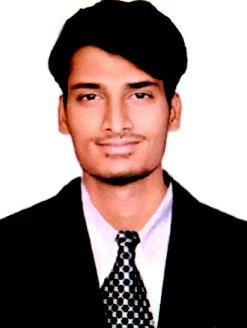 THAYEEBThayeeb.388299@2freemail.com CIVIL DRAFTSMANCAREER OBJECTIVETo seek a challenging position with an organization that provides an atmosphere that leads to growth of my career,while utilizing my skills and capabilities with over 2.5 years of experience in Designing and Drafting in BIM.DRAFTSMANPROFESSIONAL ABILITIESBIM Modelling for specific design discipline.Designing and managing the buildings.Collaborating and coordinating with other discipline changes.Drawing and Printing the Cad and Bim files.Preparing own discipline Models.Ability to export and import drawing files with internally and externally.Preparing the detail drawings for residential and commercial buildings.Creating and storing data.Meeting with clients and coordinators.Designing and drafting of architectural specifications.Clarifying the issues raised and concerning about technical issues .Handling the project and submission of work.Completion of project before the deadlines.PERSONAL ABILITIESHigh Patience.Respect for Dignity.Team Player.Adaptibility.Decision making.Problem solving.Flexiblity.Time Management.CAREER HISTORYAssociate BIMAvineon India Private Limited -IndiaJunior Architectural DraftsmanImarat consulting services-IndiaDesigning InternCantercadd-indiaACADEMIC QUALIFICATIONSHIGH SCHOOL	SchoolingMARCH 2018-DECEMBER 2018MAY 2017 - MARCH 2018DECEMBER 2016 – MAY 20172006 - 20112011 – 20132013 - 2017KEY SKILLS AND COMPETENCIESKEY SKILLS AND COMPETENCIESREVITAUTOCADSKETCHUPBUILDING INFORMATIONADOBE PHOTOSHOPMICROSOFT WORDMODELLINGMICROSOFT EXCELMICROSOFT POWERPOINTWINDOWS OPERATING SYSTEMBOARD OF INTERMEDIATEIntermediateJAWAHARLAL NEHRU TECHNOLOGICALCivil engineeringUNIVERSITYCivil engineeringUNIVERSITYAVAILABILITY:IMMEDIATElY.